 Załącznik nr 2Zestawienie materiałów dla konserwacji dźwigu ujęte w zryczałtowanym wynagrodzeniuNazwa części:Oświetlenie kabiny i sygnalizacyjne (żarówki, halogeny, świetlówki lub zamienniki w postaci źródeł LED, źródła światła LED)Wkładki topikoweWstawki gniazd  bezpiecznikowychLampki sygnalizacyjneGłówki bezpiecznikoweDrobne materiały elektroniczneBezpieczniki rurkoweStyki aparatów elektrycznychImpulsator lub inicjatorZwieracz kontaktu drzwi szybowychKontakt drzwi (zamka) szybowychSoczewka przycisku sterowegoWkładka bezpiecznikaStyk stycznika sterowegoZatrzaski do drzwiRóżne śruby oraz nakrętki maszynoweRóżne wkręty do metaluMateriały pomocnicze do konserwacji nie ujęte w wykazie a niezbędne w konserwacji ujęte w zryczałtowanym wynagrodzeniu: olej do uzupełniania poziomu ubytków, transol, środki smarujące, rozpuszczalniki, czyściwo, taśmy izolacyjne, płótno ścierne, cyna, krótkie odcinki przewodów elektrycznych, drobne części zamienne, zawleczki, podkładki zwykłe i sprężynująceBadanie przeciwporażeniowe i stanu izolacjiUczestniczenie w okresowych przeglądach urządzeń dźwigowych przez UDT oraz przeglądach po wykonanych remontachSporządzanie zakresów niezbędnych prac remontowych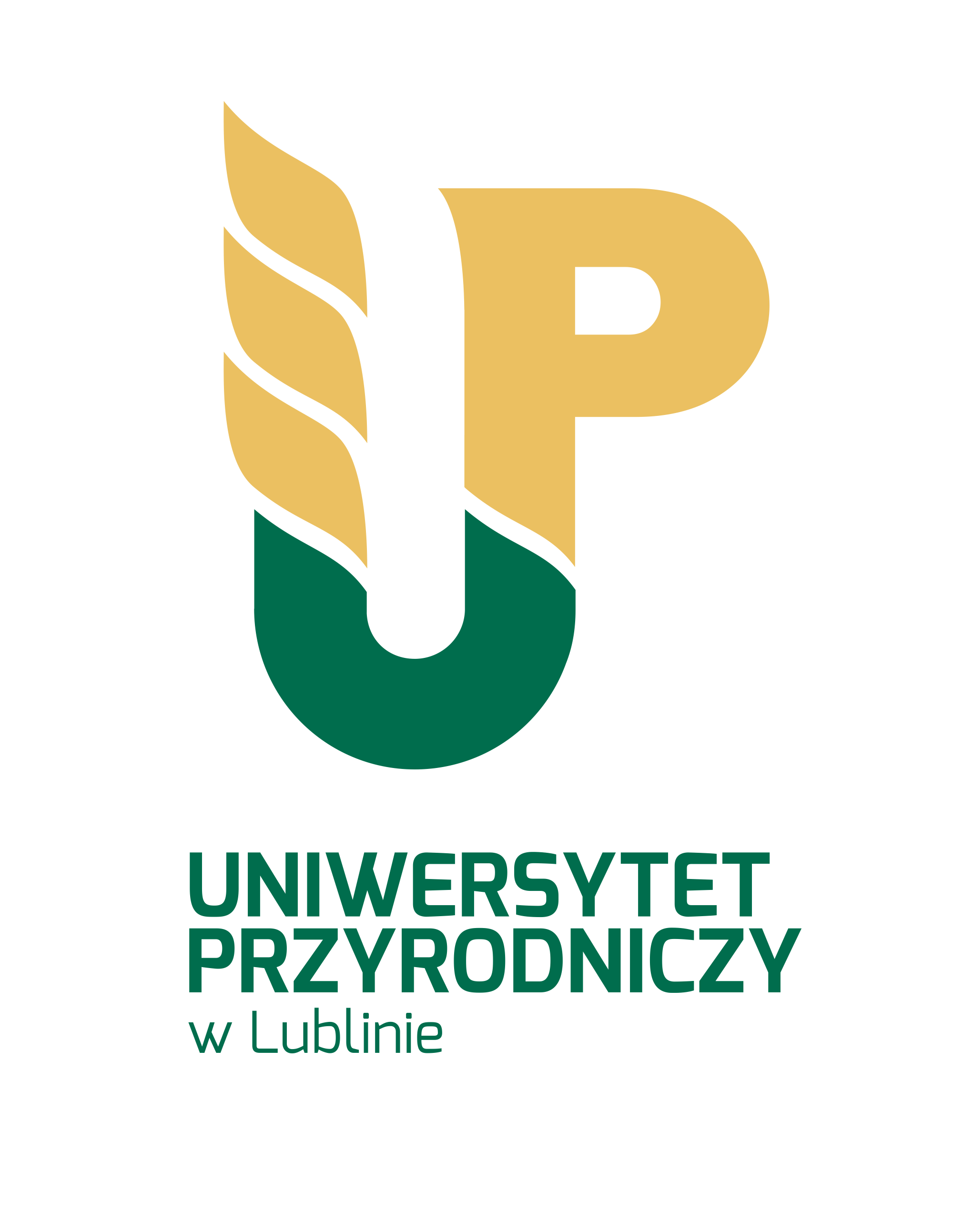 